I need something to…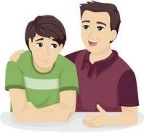 AdviceNamesomething to eatsomething to drinksomething to dosomething to wearsomething to studysomething to readsomething to watchsomething to play